Four Leaf K9 Training, Daycare and Boarding Agreement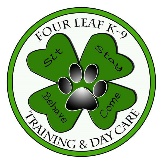 Four Leaf K9 promises to provide a safe, clean and secure environment for the following dog. While the dog is in transit or on its premises, Four Leaf will exercise the utmost diligence and care to protect the health and safety of the pet. However, the owner agrees that we shall not be liable for the loss or of damage to the owner’s and/or dog, or their property resulting from fire, disease, illness, virus escape, theft, death or any other unavoidable causes.The dog should be clear of any health issues or anything that may be contagious to others. The dog MUST be fully vaccinated and current on rabies, distemper/parvo and kennel cough and must be on a monthly deworming/flea preventative. If boarding, dogs also need original food.Owner assumes full responsibility for any other accidents or injuries to themselves or any other person that has been caused by them or their dog.  Dogs are under constant supervision with trained staff, but dogs are still dogs and display rough play and are corrected.OWNER’S NAME_____________________________ ADDRESS_______________________________________CITY__________________ZIP__________PHONE________________EMAIL_____________________________EMERGENCY CONTACT________________________________PHONE_________________________________DOG’S NAME____________________BREED_______________________DATE OF BIRTH____________ F OR MSPAYED/NEUTERED/NOT FIXED        VET_____________________MEDS/ALLERGIES______________________ PLEASE CIRCLE THAT APPLIES TO THE DOG:       Climbs or jumps fences      Digger         Sensitive stomach     Nervous with new people         People aggressive       Dog aggressive         Food/ aggressive         Separation anxiety        Storm anxiety         Destructive chewer       Anything else we need to know:_____________________________________________________________IF AN EMERGENCY OCCURS AND FOUR LEAF IS UNABLE TO REACH YOU OR YOUR EMERGENCY CONTACT, WHAT WOULD YOU LIKE US TO DO?____DO WHAT YOU WOULD DO FOR YOUR PET.	____DO ONLY WHAT THE VET RECOMMENDS.____OFFER MINIMAL CARE UNTIL I AM REACHED.	____DO NOT DO ANYTHING UNTIL I AM REACHED.*All bills are the sole responsibility of the owner. OWNER’S SIGNATURE_______________________________________________DATE____________________Office use only. Please provide a copy or send picture of your dog’s Vet records to: 815-822-0535Mandatory vaccinations: DAPP_______RABIES________KENNEL COUGH_______ (optional) FLU________